Safe and Accessible Travel DivisionRoom 3.09 Clarence Court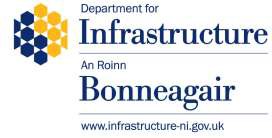 10-18 Adelaide Street Town ParksBelfast BT2 8GBEmail: DrivingPolicyBranch@infrastructure-ni.gov.uk6th September 2023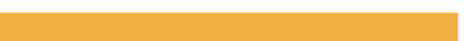 Dear ConsulteeA CONSULTATION TO CONSIDER EXTENDING THE VALIDITY PERIOD OF UKRAINIAN DRIVING LICENCES IN NORTHERN IRELAND Purpose of ConsultationSince the beginning of the conflict with Russia, Northern Ireland has been putting measures in place to assist those Ukrainian nationals who have arrived here after fleeing the conflict.   The purpose of this consultation is to seek views on a proposal to further support Ukrainian nationals in NI by extending beyond the current 12-month period, the time during which the holder of a Ukrainian driving licence is able to drive cars in NI on that licence after becoming resident. This course of action would align with legislative amendments currently being introduced in GB and be similar to temporary measures already in place in the EU.You are invited to give your views, comments and ideas in respect of any aspect of the paper.How to respondThe consultation opens today and will run until 23:59 on 3rd October 2023. You are invited to access the document and respond online or visit the consultation page on the DfI websiteYours sincerely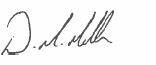 D Mullan, Head of Driving Policy BranchSafe and Accessible Travel Division